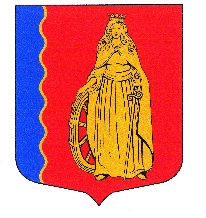 МУНИЦИПАЛЬНОЕ ОБРАЗОВАНИЕ«МУРИНСКОЕ ГОРОДСКОЕ ПОСЕЛЕНИЕ»ВСЕВОЛОЖСКОГО МУНИЦИПАЛЬНОГО РАЙОНАЛЕНИНГРАДСКОЙ ОБЛАСТИСОВЕТ ДЕПУТАТОВ ЧЕТВЕРТОГО СОЗЫВАРЕШЕНИЕ«13» апреля 2022 г.                        г. Мурино                                                № 208      В соответствии с частью 1 статьи 39.36 Земельного кодекса Российской Федерации, Федеральными законами от 06.10.2003 № 131-ФЗ «Об общих принципах организации местного самоуправления в Российской Федерации», от 28.12.2009 № 381-ФЗ «Об основах государственного регулирования торговой деятельности в Российской Федерации», Приказом Комитета по развитию малого, среднего бизнеса и потребительского рынка Ленинградской области от 12.03.2019 № 4 «О порядке разработки и утверждения схем размещения нестационарных торговых объектов на территории муниципальных образований Ленинградской области», Уставом муниципального образования «Муринское городское поселение» Всеволожского муниципального района Ленинградской области, решениями комиссии по уличной мелкорозничной торговле на территории муниципального образования «Муринское городское поселение» Всеволожского муниципального района Ленинградской области от 18.11.2021 № 7, от 27.12.2021 № 9, советом депутатов принятоРЕШЕНИЕ:Внести изменения в решение совета депутатов от 28.10.2020 № 104 «Об утверждении Схемы размещения нестационарных торговых объектов на земельных участках, расположенных на территории муниципального образования «Муринское городское поселение» Всеволожского муниципального района Ленинградской области», изложив приложения № 1 и № 2 в новой редакции.Опубликовать настоящее решение в газете «Муринская панорама» и на официальном сайте в информационно-телекоммуникационной сети Интернет www.администрация-мурино.рф.Настоящее решение вступает в силу со дня его официального опубликования.Контроль за исполнением настоящего решения возложить на комиссию по бюджету, налогам, инвестициям, экономическому развитию, торговле и предпринимательству.Глава муниципального образования                                               Д.В. КузьминПриложение № 1к решению совета депутатовМО «Муринское городское поселение»Всеволожского муниципального районаЛенинградской областиот «13» апреля 2022г. № 208Схема размещения нестационарных торговых объектов на территории муниципального образования «Муринское городское поселение»Всеволожского муниципального района Ленинградской области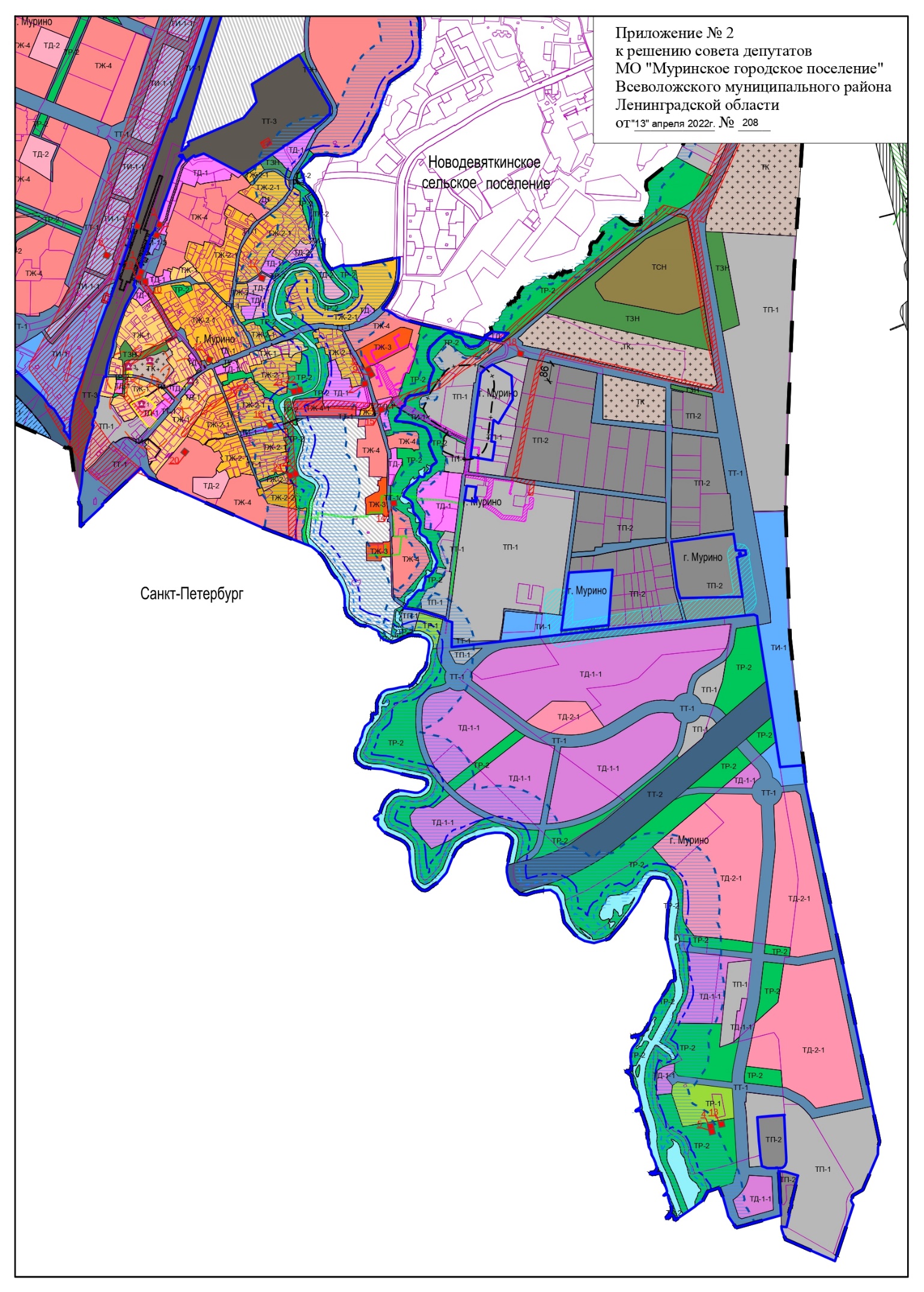 О внесении изменений в решение совета депутатов от 28.10.2020 № 104 «Об утверждении Схемы размещения нестационарных торговых объектов на земельных участках, расположенных на территории муниципального образования «Муринское городское поселение» Всеволожского муниципального района Ленинградской области»Информация о НТОИнформация о НТОИнформация о НТОИнформация о НТОИнформация о НТОИнформация о хозяйствующем субъекте, осуществляющем торговую деятельность в НТОИнформация о хозяйствующем субъекте, осуществляющем торговую деятельность в НТОИнформация о хозяйствующем субъекте, осуществляющем торговую деятельность в НТОРеквизиты документов на размещение НТОЯвляется ли хозяйствующий субъект, осуществляющий торговую деятельность в НТО, субъектом малого и(или) среднего предпринимательства (да/нет)Период размещения НТОПериод размещения НТО№ НТОМесто размещения НТО (адресный ориентир)Вид НТОПлощадь НТОСпециализация НТОНаименованиеПравообладатель НТО (наименование, ИНН)Телефон (по желанию)Реквизиты документов на размещение НТОЯвляется ли хозяйствующий субъект, осуществляющий торговую деятельность в НТО, субъектом малого и(или) среднего предпринимательства (да/нет)С (дата)По (дата)1234567891011121г. Мурино, пл. Привокзальная, кад. №№ 47:07:0712002:0133; 47:07:0712002:0134Торговый павильон18 кв.м.Печатная и цветочная продукцияПечатная продукция / цветыИП Кулешов А.Г., ИНН 781002156196*решение совета депутатов от 28.10.2020 № 104да01.07.201901.07.20222г. Мурино, ул. Оборонная, напротив дома 14, кадастровый № 47:07:0712012:53Торговый павильон80 кв.м.Смешанный ассортимент продуктов питанияПродуктыИП Оруджов Ф.А.о., ИНН 780450192013*решение совета депутатов от 28.10.2020 № 104да01.03.201901.03.20223г. Мурино, Привокзальная пл. на расстоянии 60 метров от северного входа в подземный переход станции метрополитена ДевяткиноОбщественный туалет нестационарного типа12,5 кв.м.Общественный туалет--*----4г. Мурино, ул. Челябинская, кад. № 47:07:0723001:419Торговый павильон30 кв.м.Смешанный ассортимент продуктов питания--*решение совета депутатов от 28.10.2020 № 104---5г. Мурино, ул. Челябинская, кад. № 47:07:0723001:410Торговый павильон30 кв.м.Смешанный ассортимент продуктов питания--*решение совета депутатов от 28.10.2020 № 104---6г. Мурино, б-р Менделеева, в стороне от южного входа на станцию метрополитена «Девяткино»Торговый павильон12 кв.м.Печатная продукцияПечатная продукцияИП Терещенкова Е.А., ИНН 780400629971*решение совета депутатов от 28.10.2020 № 104да01.07.201901.07.20227г. Мурино, Привокзальная пл.Торговый павильон9 кв.м.Печатная продукцияПечатная продукцияИП Кулешов А.Г., ИНН 781002156196*решение совета депутатов от 28.10.2020 № 104да01.07.201901.07.20228г. Мурино, ул. Оборонная, у дома 14Автомагазин9 кв.м.Ассортимент мясной продукцииСвежее мясоДубровский Д.В.  ИНН 780727365903*решение совета депутатов от 28.10.2020 № 104да01.02.202201.02.20279г. Мурино, ул. Оборонная, у дома 14Торговая палатка 6 кв.м.Сезонные фрукты, ягоды--*решение совета депутатов от 28.10.2020 № 104-01 апреля01 ноября10г. Мурино, ул. ВокзальнаяЕлочный базар9 кв.м.Натуральные хвойные деревья--*решение совета депутатов от 28.10.2020 № 104-20 декабря07 января11г. Мурино, мкр Западный на расстоянии 70 метров от северного входа в подземный переход станции метрополитена Девяткино в сторону бульвара МенделееваЕлочный базар9 кв.м.Натуральные хвойные деревья--*решение совета депутатов от 28.10.2020 № 104-20 декабря07 января12г. Мурино, пересечение ул. Вокзальная и ул. ЦентральнаяЕлочный базар9 кв.м.Натуральные хвойные деревья--*решение совета депутатов от 28.10.2020 № 104-20 декабря07 января12г. Мурино, пересечение ул. Вокзальная и ул. ЦентральнаяЕлочный базар9 кв.м.Натуральные хвойные деревья--*решение совета депутатов от 28.10.2020 № 104-20 декабря07 января13г. Мурино, ул. Челябинская, кад. № 47:07:0723001:419Торговый павильон30 кв.м.Смешанный ассортимент продуктов питания--*решение совета депутатов от 28.10.2020 № 104---14г. Мурино, ул. Оборонная, у дома 36Торговая палатка 6 кв.м.Сезонные овощи, фрукты, ягоды--*решение совета депутатов от 28.10.2020 № 104-01 апреля01 ноября15г. Мурино, ул. Оборонная, у дома 24, кад. № 47:07:0712016:7Торговый павильон108 кв.м.Смешанный ассортимент продуктов общественного питанияПродуктыИП Османов Р.Н., ИНН 470300381056*решение совета депутатов от 28.10.2020 № 104да01.07.201901.07.202216г. Мурино, общественная территория «Школьный спуск», у дома ул. Садовая, 64Автомагазин (Фудтрак)12 кв.м.Обществен-ное питание--*решение совета депутатов от 28.10.2020 № 104---17г. Мурино, Муринский паркАвтомагазин (Фудтрак)12 кв.м.Обществен-ное питание--*решение совета депутатов от 28.10.2020 № 104---18г. Мурино, ул. Лесная, рядом с территорией Муринского кладбищаТорговый павильон9 кв.м.Товары, связанные с ритуальными услугами-ИП Гращенкова Л.В., ИНН 781124583981*решение совета депутатов от 28.10.2020 № 104да05.04.201905.04.202219г. Мурино, пл. Привокзальная, рядом с кад. № 47:07:0712002:0133Общественный туалет нестационарного типа 12,5 кв.м.Общественный туалет-ИП Кулешов А.Г., ИНН 781002156196*решение совета депутатов от 28.10.2020 № 104да16.08.201931.12.202220г. Мурино, ул. Новая, 7Палатка6 кв.м.Сезонные овощи, фрукты, ягоды--*решение совета депутатов от 28.10.2020 № 104-01 апреля 01 ноября 21г. Мурино, набережная реки Охты, Графский прудТорговый павильон30 кв.м.Обществен-ное питание-Определится в рамках реализации федеральных и региональных программ*решение совета депутатов от 28.10.2020 № 104---22г. Мурино, набережная реки Охты, Графский прудОбщественный туалет нестационарного типа 12,5 кв.м.Общественный туалет-Определится в рамках реализации федеральных и региональных программ*решение совета депутатов от 28.10.2020 № 104---23г. Мурино, набережная реки ОхтыТорговый павильон 30 кв.м.Общественное питание-Определится в рамках реализации федеральных и региональных программ*решение совета депутатов от 28.10.2020 № 104---24г. Мурино, набережная реки ОхтыОбщественный туалет нестационарного типа12,5 кв.м.Общественный туалет-Определится в рамках реализации федеральных и региональных программ*решение совета депутатов от 28.10.2020 № 104---